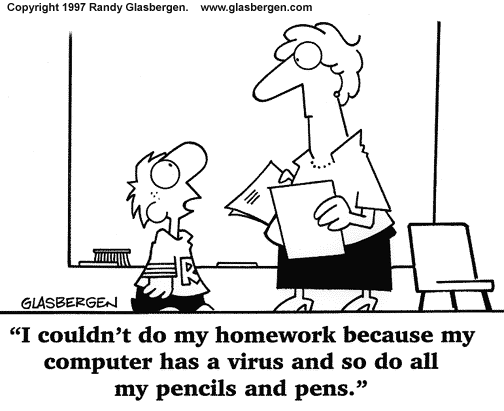 Ms. Tannenbaum’s Homework PolicyIndependent Reading:There is one assignment that is a given everyday. That is, you are required to read your book every evening for a minimum of 30 minutes. You will be responsible for reading 25 books or 5,000 pages this year. The requirement to read every night is established in part to help you meet this requirement, but also to help you develop the habit of taking time each day to read for pleasure. Please note, the 30-minute minimum is simply a suggestion and you may need to be adjust that number upward to accommodate your reading speed. Writing:The art of revising and editing your writing will be a major focus this year. You will often be assigned the task of using the information you have garnered in class that day to write the next draft of your current paper. My expectation is that you will be writing and rewriting your paper until you hand it in, because with every draft it will get better. When a paper is due, I expect you to print your paper at home, or go to the LMC before school, and have it ready to submit to me when you enter my class. We will conference about each paper. After conferencing, you are responsible for revising your paper and handing in the revisions. This will count as a separate grade and must be completed one week after our conference date. 
Shared Reading:You will see a lot of texts in class, both fiction and non-fiction, that you will need to read and annotate in preparation for a class discussion that will follow. The ability to annotate text well is a life skill that will serve you not only this year, but throughout your academic career and beyond. 
Responsibility:Additional homework may be assigned during the week. While I attempt to update my homework page at the beginning of the week, there are times when the homework posted on Monday may change. While I will make every attempt to change this page when that happens,  IT IS ALWAYS YOUR RESPONSIBILITY to know what your homework assignment is and when it is due. If you are absent, be sure to contact someone in your class for possible updates and changes. Also, make sure to check your grades online every week. If you are missing an assignment, you will see a zero, which indicates that I did not receive the work. You are still able to make up missing work, but it is your responsibility to keep track of all missing assignments.  

If you are stuck and unable to understand an assignment and you have exhausted all your resources, please don’t hesitate to contact me at atannenbaum@d41.org. I will be happy to explain any assignment. It’s going to be a great year!Student Signature: ______________________________________________________Parent Signature: _______________________________________________________Comments or Questions: